
WEDDING POLICYPastor				The Rev. Douglas Dent		(218) 739-3227Wedding Consultant 		Roxane Nereson			(218)-736-2614Organist				Carol Andstrom			(218) 736-4578This guide is intended to assist you in planning your wedding at The Federated Church.  Your wedding day is one of the most important events in your life, and The Federated Church welcomes those planning to unite in marriage.  The  and the Minister are pleased to share in this happy occasion.  We pray God will always be a part of your life together.  The Minister or Associate Minister presides at all weddings held at The Federated Church.  If you wish to have another Minister involved, he or she may certainly participate, but we ask that you discuss this with the Minister of The Federated Church.  All wedding plans and notifications must be made in a timely manner.  All wedding plans must be approved by the governing board of The Federated Church before they can be scheduled on the church calendar.  Our wedding planner will be notified and will help you with planning your wedding at the church.The  was built and is maintained by our members.  We are willing to share our facilities with others, but require utilization fees from those who use our facilities for weddings.Wedding arrangements are subject to approval by the Board of Deacons & Elders.  No arrangements or dates may be considered definite until this approval is granted, the Wedding Form is completed and returned, and the deposit received.Fees for Church Members
Wedding without receptionDeposit= $440.00 (To be paid at time of arrangements).  The deposit covers the fees for participating individuals and the use of the Church.  If the deposit does not cover the total cost, a final accounting will be sent to the family.  Fees:Pastor 	$200	(pre-marital counseling/rehearsal/wedding service)Counseling Materials	$25Wedding Consultant	$75Church Organist	$125Candles	$15	$440.00	Total fees without receptionWedding with receptionDeposit= $590.00 (To be paid at time of arrangements).  The deposit covers the fees for participating individuals and the use of the Church.  If the deposit does not cover the total cost, a final accounting will be sent to the family. Fees:Pastor 	$200.00	(pre-marital counseling/rehearsal/wedding service)Counseling Materials	$25.00	for pre-marital sessionsWedding Consultant	$75.00Church Organist	$125.00Candles	$15Reception	$50.00	for service group to supervise	$100.00	to set tables/serve food /clean-up kitchen	$590.00	Total fees with receptionHonorariumsHonorariums should be considered for individuals providing additional services: Suggested honorariums:Other Musicians 		$50 (each)Custodian			$75Sound board operator	$40Fees for Non-MembersWedding without receptionDeposit= $565.00 (To be paid at time of arrangements).  The deposit covers the fees for participating individuals and the use of the Church.  If the deposit does not cover the total cost, a final accounting will be sent to the family.Fees:Pastor 	$200	pre-marital counseling/rehearsal/wedding serviceCounseling Materials	$25	Church Organist	$125Wedding Consultant 	$75Candles 	$15Sanctuary/dressing rooms	$125	$565  Total fees (without reception)Wedding with ReceptionDeposit = $990 (To be paid at time of arrangements).  The deposit covers the fees for participating individuals and the use of the Church.  If the deposit does not cover the total cost, a final accounting will be sent to the family.Fees:Pastor 	$200	pre-marital counseling/rehearsal/wedding serviceCounseling Materials	$25	for pre-marital sessionsChurch Organist	$125Wedding Consultant	$75Candles	$15Sanctuary/dressing rooms	$125Fellowship Hall/Reception	$275Reception	$50	for service group to supervise	$100	to set tables, serve food, clean-up kitchen	$990 Total non-member with receptionHonorariumsHonorariums should be considered for individuals providing additional services: Suggested honorariums:Musicians 			$50 (each)Custodian			$75Sound board operator	$40Air-ConditioningThe church sanctuary is not air-conditioned at this time.
Aisle clothIf you plan to use an aisle cloth, a 100-foot length is needed.
BannersThe Federated Church has one wedding banner that is available for the ceremony.  Additionally, we have banners representing the seasons of the church year.
CandelabraTwelve aisle candelabra with glass covers are available; The Federated Church will provide 8-inch dripless candles. There are also two candelabra on the chancel. 
CateringIf the meal is catered, a licensed caterer is required.  If the family furnishes the food, serves the food, and does all clean-up, with a member of the church’s service group to supervise, the fee is $50.00.  If the reception is catered, using staff from the catering company, a member of the church’s service group is required to supervise, and the fee is $50.00.  If workers from the service group serve and clean-up the fee is $100.00.
Dressing roomsThe choir room and a classroom may be used as dressing rooms.  As a matter of courtesy, please organize and remove your belongings from this room as soon as possible after the service.
Food in the sanctuaryFood and beverages are not allowed in the sanctuary at any time.
Flower petalsNo rose or fresh flower petals please; they stain the carpet & are difficult to clean up.
MusicAll musical selections should be discussed with the Minister and the Organist to ensure that they are appropriate for a Christian worship service.
NurseryThe church nursery is available for children 0-5 years of age during the service.  Please arrange your own childcare and ensure that kids are adequately supervised at all times.  Please thoroughly clean the nursery before you leave.Officiating ClergyThe Pastor(s) of The Federated Church will officiate at all wedding services held in the church.  Other clergy may co-officiate at the discretion of the Pastor.
OrganistIf you wish the church organist to play for your wedding, please make contact as soon as possible.  Please supply the organist with music (in the correct key) at least one month prior to the wedding.  The organist will attend the wedding rehearsal.
Personal itemsMembers of the wedding party are responsible for their personal items, purses, cameras, etc.  The church will not take responsibility for lost articles.  We do have rooms that can be locked; please check with the wedding consultant about using these rooms.  All members of the Wedding party are expected to conduct themselves with reverence and decorum as appropriate to a church setting.  Remember: the wedding party sets the tone for the wedding.  
PhotographyPlease do not use a flash photography during the service.
Reception (on-site)Wedding receptions are served family style: we do not serve sit down dinners.  The Fellowship Hall seats approximately 190 people.  The church provides 17 round tables (seating 8) and five rectangular tables (seating 10) for receptions.  The church also has several high chairs and booster seats for younger guests.
RehearsalA rehearsal helps assure a dignified and beautiful ceremony.  Please plan to have everyone participating in the wedding service present for the rehearsal, and impress upon the wedding party that attendance and punctuality are important.
RiceWe do not allow the use of rice at weddings; birdseed is allowed outside the building.
SeatingThe Sanctuary seats approximately 350 people.  
Set up and DecorationsInformation should be given to the Wedding Coordinator as to the number of expected guests and the set up of the Fellowship Hall for the reception, and decorations in the sanctuary, at least two weeks before the wedding date.   Equipment and decorations of florists or caterers must be removed from the building, and church belongings be returned to their proper place, immediately following the service.  Please provide your own table decorations for the reception.
Smoking and Alcohol policyOur building and grounds are smoke and alcohol free!  There is no smoking in the church building or on the Church property (including the parking lot).  No alcohol may be brought into the church building, served in the church building, parking lot or on the grounds.
Sound SystemThe Federated Church provides a qualified Sound Technician to monitor the sanctuary’s sound system (if sound system is required).  A wireless microphone for the minister, pulpit microphone, and a microphone on a stand are available; if additional sound equipment is required, special arrangements need to be made.
VideosThe Federated Church allows video to be made of the ceremony so long as it does not distract from the sacredness of the occasion.  Please check with the Pastor.
Wedding ConsultantThe Federated Church requires the use of its own wedding consultant for all wedding ceremonies held at the church.  The Wedding Consultant will meet with a couple to arrange details pertaining to use of the facility, and will be on-site for the rehearsal and wedding ceremony to assist the wedding party.The Federated ChurchWedding FormRehearsal Date:					Time: Wedding Date:					Time: Location:		Federated Church		Other: Groom’s InformationFull name: 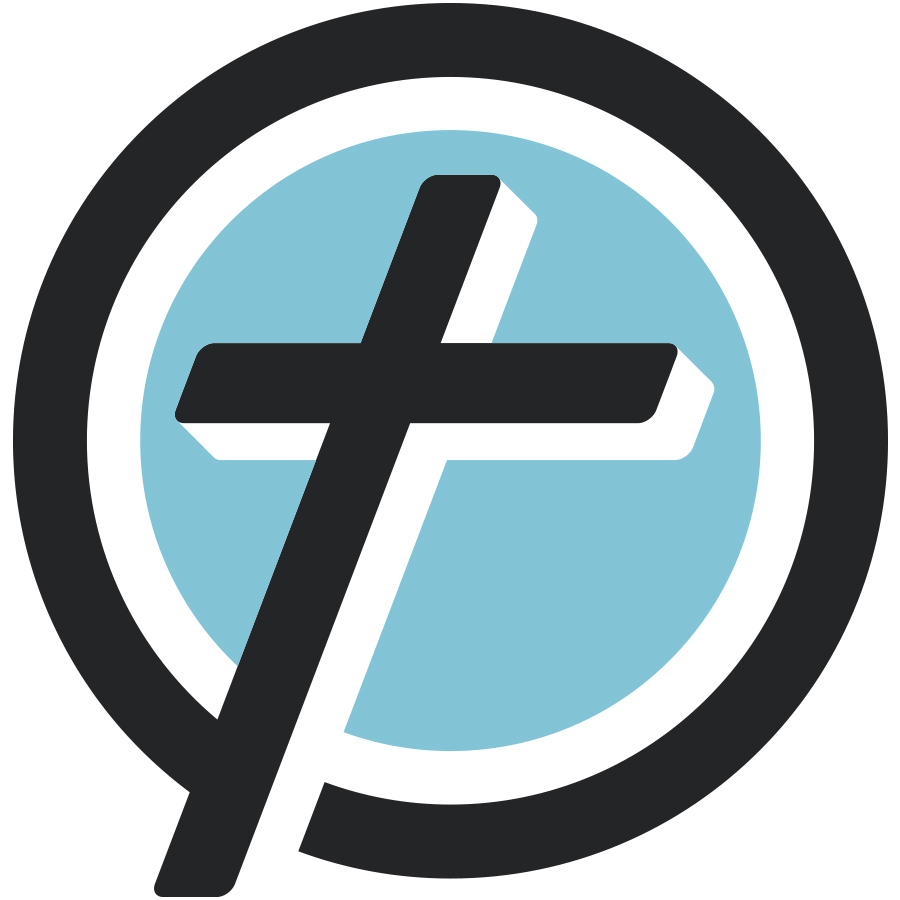 Address: Home Telephone:				Work Telephone: Email address:Date of Birth:					Birthplace: Church Membership:				Denomination: Marital Status:   				Occupation: Father’s Name:				Mother’s Name: Names of any Step-parents: Bride’s InformationFull name: Address: Home Telephone:				Work Telephone: Email address:Date of Birth:					Birthplace: Church Membership:				Denomination: Marital Status:				Occupation: Father’s Name:				Mother’s Name: Names of any Step-parents: Service InformationOrganist: 		Yes/No			Name of organist: ____________________________Soloist: 		Yes/No			Name of soloist: ______________________________Unity Candle: 		Yes/No			Candelabra:	Yes/NoWill the Bride be given away/presented?				Yes	No	If yes, please indicate name and relationship: ______________________________Will a lay reader(s) be used for the service?			Yes	NoIf yes, please indicate name and relationship: ______________________________Number of guests expected at the service: ________________________________Title & Name of person officiating: ___________________________________Address & Telephone: ______________________________________________Please list other clergy/relatives involved in the wedding ceremony?Wedding Party Information
Maid/Matron of Honor: 					Telephone:Address: No. of Bridesmaids/Jr. Bridesmaids:			No. of Flower girls: Best Man: 								Telephone:Address: No. of Ushers: 					No. of Ring bearers: After the Wedding
Reception Location:						Time: Address: Home Telephone:				Will the Bride change her name?	Yes/NoIf yes, please indicate name change: ____________________________________~~~~~~~~~~~~~~~~~~~~~~~~~~~~~~~~~~~~~~~~~~~~~~~~~~~~~~~~~~~~~~~~~~~~~Date considered by D&E:					Approved	DeclinedFee Schedule:	Member	Non-Member		Pmt. Received: